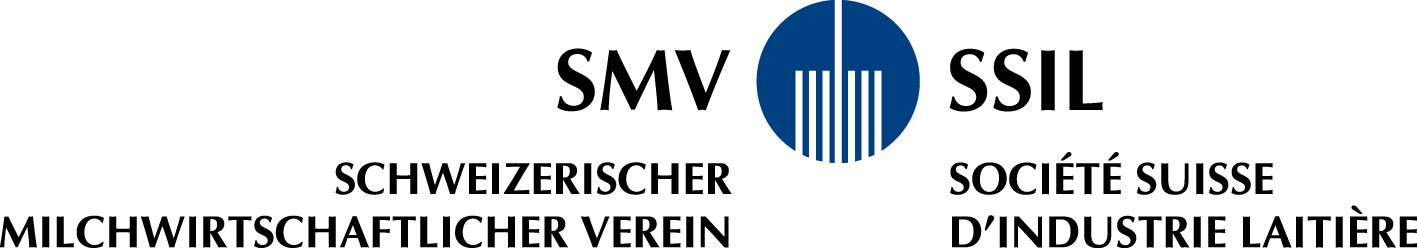 Documentation pour la formation en entrepriseDonnées personnellesPersonne en formationEntreprise formatriceFormateur en entrepriseDomaine spécifique*Formation du/au* Le domaine spécifique est fixé par l’entreprise formatrice avant le début de la formation professionnelle initiale. Il est indiqué lors de l’inscription à l’examen.Diffusion •	Commande du classeur complet : www.edition-lmz.ch	Edtion-LmzLänggasse 79, 3052 Zollikofen•	Lien pour télécharge le dossier www.technologue.ch TL / Documentation pour la formation en entrepriseCordiale bienvenue en économie laitière!Il y a peu vous avez commencé votre formation professionnelle de base de technologue du lait CFC dans une entreprise de transformation laitière. Votre formation se déroulera sur trois sites : au sein de votre entreprise, à l’école professionnelle et aux cours interentreprises.Dans cette documentation, vous trouverez toutes les informations importantes et les documents nécessaires à votre formation professionnelle de base. Dans ce qui suit, nous vous expliquons le contenu de votre classeur.Le registre  contient le dossier de formation. Les rapports correspondants aux différentes compétences opérationnelles y sont définis. L’ensemble des rapports constitue le dossier de formation. Vous devez télécharger les formulaires pour écrire les rapports sur le site www.technologe.chDans le registre  vous trouverez les formulaires pour le contrôle de formation, ainsi que l’appréciation de votre dossier de formation.Dans le registre  vous pouvez placer l’invitation, le programme et les autres documents concernant les cours interentreprises (CIE). Vous devez également classer ici les évaluations personnelles des CIE.Le registre  contient les rapports de formation. Au moins une fois par semestre, votre formateur évalue votre degré de formation et en parle avec vous. Vous pouvez rappeler l’échéance à votre formateur au cas où il l’oublierait. Dans le registre  vous classez votre contrat d’apprentissage, les bulletins semestriels de l’école professionnelle, le bulletin de notes du processus de qualification et, à la fin de votre formation, votre certificat fédéral de capacité (CFC). Dans le registre  vous pouvez classer divers autres documents comme p. ex. les communications de l’école professionnelle ou de l’office cantonal de la formation professionnelle. Le registre  et  contient le programme de formation, l’ordonnance sur la formation et le plan de formation. Le plan de formation vous donne un aperçu de tous les objectifs de formation de l’entreprise et de l’école, ainsi que de ceux des cours interentreprises. Vous trouverez également tous ces documents et les liens importants sur notre site www.technologe.chNous vous souhaitons beaucoup  de plaisir dans votre travail avec votre dossier de formation, de nombreuses joies, de l’endurance et plein succès  pour  votre  formation professionnelle!Société Suisse d’industrie laitièreResponsable pour la formationTechnologuedu lait CFC